								Gräfenhausen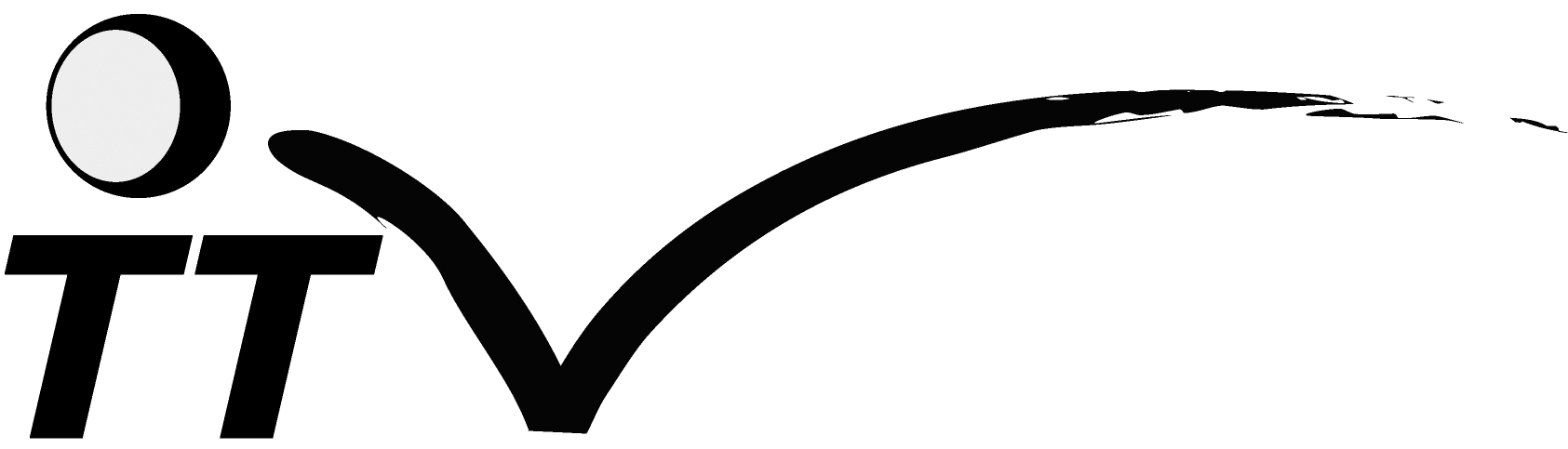 								Schneppenhausen								WeiterstadtInformationen zur Deutschen Mannschaftmeisterschaft der Jugend 2019Liebe Verbandsverantwortliche, liebe Verantwortliche der qualifizierten Mannschaften,die Deutsche Mannschaftsmeisterschaft der Jugend 2019 in Gräfenhausen steht kurz bevor. Mit den nachfolgenden Informationen wollen wir euch den Aufenthalt in Südhessen so angenehm wie möglich gestalten und damit einen reibungslosen Ablauf des Wettkampfwochenendes gewährleisten. Zur Unterstützung bitten wir um eine verbindliche Rücksendung des Bestellformulars bis zum 28.05.2019 per Mail. Kontaktperson TTV GSW:					Nico Dietrich							Mail: n.dietrich@ttv-gsw.de							Handy: 016094507066Anfahrt, Parkplätze und Fahrdienst:Spielort:	Sporthalle Gräfenhausen	Darmstädter Landstraße 68 (nicht Darmstädter Straße!)	64331 WeiterstadtVon der A5 kommend verlasst die Autobahn an der Ausfahrt Weiterstadt Richtung Darmstadt-Nord. An der zweiten Ampel biegt links auf die L3113 Richtung Mörfelden-Walldorf. Überquert zwei Brücken und biegt rechts in den ersten Ortseingang von Gräfenhausen. Nach ca. 500 Metern liegt rechter Hand die Sporthalle Gräfenhausen (direkt hinter der Einfahrt der Freiwilligen Feuerwehr).Von der A67 kommend verlasst die Autobahn an der Ausfahrt Büttelborn. Biegtrechts Richtung Weiterstadt auf die B42. An der sechsten Ampel biegt links auf dieL3113 Richtung Mörfelden-Walldorf. Überquert zwei Brücken und biegt rechts inden ersten Ortseingang von Gräfenhausen. Nach ca. 500 Metern liegt rechter Hand dieSporthalle Gräfenhausen (direkt hinter der Einfahrt der Freiwilligen Feuerwehr).Aus Darmstadt kommend fahrt ihr die B42 stadtauswärts Richtung Weiterstadt und biegt rechts auf die L3113 Richtung Mörfelden-Walldorf. Überquert zwei Brücken und biegt rechts in den ersten Ortseingang von Gräfenhausen. Nach ca. 500 Metern liegt rechter Hand die Sporthalle Gräfenhausen (direkt hinter der Einfahrt der Freiwilligen Feuerwehr).Im Umfeld der Halle stehen ausreichend Parkplätze zur Verfügung.Nach vorheriger Absprache mit Nico Dietrich ist ein Fahrdienst Bahnhof – Halle, Hotel – Halle – Hotel und Halle – Bahnhof organisierbar.Übernachtungsquartier:Die Übernachtung ist in einem der beiden folgenden Hotels vorgesehen. DieHotelkontingente werden nach Eingang der Bestellformulare vergeben. Sollte eine von euch gewünschte Kategorie nicht mehr buchbar sein, melden wir uns bei euch.IBIS Darmstadt City			EZ: 74,00 €/Nacht	DZ: 86,00 €/Nacht	inkl. FrühstückIBIS Budget Darmstadt City	EZ: 56,50 €/Nacht	DZ: 64,00 €/Nacht   inkl. FrühstückBitte gebt bei der Hotelreservierung eure Wunschzimmer an.Die Bezahlung muss entweder im Vorfeld oder spätestens vor Ort erfolgen. Fahrzeit Hotel – Halle ca. 15min.Verpflegung:			Frühstück			Samstag und Sonntag steht im Hotel ab 06:30 Uhr ein Frühstücksbuffet zur Verfügung.			Verpflegung über den Tag			Samstag und Sonntag steht während der Hallenöffnungszeiten selbstverständlich unser Bistro (bei gutem Wetter auch draußen) mit vielfältigem Angebot an Speisen und Getränken zur Verfügung. Freitag wird es nur ein eingeschränktes Angebot geben			Abendessen			Freitag und Samstag wird in unserer Vereinsgaststätte (in unmittelbarer Nähe an der Einfahrt zur Sporthalle) ein Buffet nach Vorreservierung (siehe Bestellformular) ab 18:30 Uhr angeboten. 			Preis: 10,00€ p.P. zzgl. GetränkeMedien / Ergebnisdienst:Vor und während des Wettkampfwochenendes gibt es Einblicke in das Geschehen überverschiedene Medienkanäle:           Ergebnisdienst		über MKTT-Online           Facebook			TTV GSW e.V.           Instagram			ttv_gswHomepage			www.ttv-gsw.deWir freuen uns auf Euch ! Euer Nico Dietrich (für den TTV-Vorstand)Bestellformular für die Deutschen Mannschaftsmeisterschaften 2019 in GräfenhausenEure Angaben:Verband: 		_____________________________________________Verein:		_____________________________________________Ansprechpartner*in: 	_____________________________________________E-Mail-Adresse:	_________________________________________________Handynummer:	_________________________________________________Anreise:Personenanzahl Spieler*innen & Betreuer*innen (ohne Zuschauer etc.):	__________Anreise per PKW   			Anreise per Bahn (Fahrdienst nötig) Hotelbuchung:IBIS Darmstadt City   		IBIS Budget Darmstadt City Anzahl der verbindlichen Buchungen der Einzelzimmer:	______Anzahl der verbindlichen Buchungen der Doppelzimmer: 	______Abendessen:Anzahl der Buchungen Buffet Freitag: ________ Spaghetti Bolognese / Wiener Schnitzelchen mit Pommes / Gemüsenudeln mit SahnesoßeAnzahl der Buchungen Buffet Samstag: ________Cordon Bleu mit Pommes / Gemüse-Lasagne / Putengeschnetzeltes mit ButterreisDieses Formular ist bis 28.05.2019 per Mail an Nico Dietrich (n.dietrich@ttv-gsw.de) zu senden